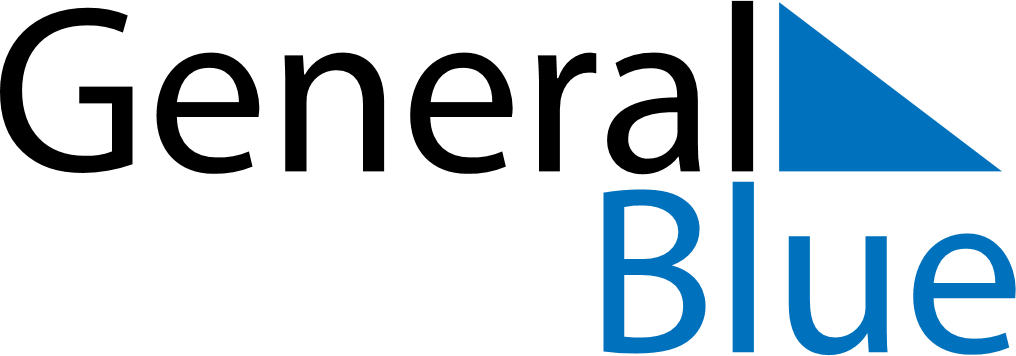 November 2026November 2026November 2026November 2026GermanyGermanyGermanyMondayTuesdayWednesdayThursdayFridaySaturdaySaturdaySunday1All Saints’ Day23456778All Souls’ Day910111213141415Saint MartinMemorial Day1617181920212122Day of Prayer and RepentanceTotensonntag23242526272828291. Advent30